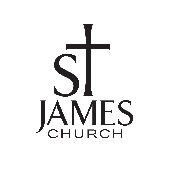 INCIDENT/ CONCERN REPORTThis form should be completed as soon as possible after any incident that has occurred, by the responsible person who dealt with/observed the incident. It may also be used for reporting disclosures of abuse or concerns over potential abuse of a young person or adult at risk. Verbal conversations may already have taken place with your Line Manager/Vicar/Parish Safeguarding Representative.Remember if someone discloses an abuse to you:• to listen, but do not question or investigate• not to promise confidentiality with that person; tell them you will need to share this information• tell them what you are going to do & that they will be kept informed• assure them they are not to blame• only tell those who need to know; otherwise, treat the information as confidential• keep this report factual – Who, When, WhereTo be completed by Vicar / PSRDay, date & time of incident/ concern/ observed potential abuse/ disclosure of abuse:Where did this take place?Who was involved in this incident / concern (insert approximate ages under 18 or elderly, &/or medical condition or identified need,  - if relevant)Which volunteers / employees dealt with or observed the incident / concern?Who else witnessed the incident / concern?Describe the incident /concern /disclosure of abuseAny physical signs? Behavioural signs? Indirect signs?Describe any actions you have taken, including datesHave you spoken to the person? If so, what was said?Have you spoken to the parent /guardian / carer (if it is safe to do so)? If so, what was said?Have you consulted anyone else? Give detailsYour name and roleSignature:                                                                                                                Today’s date:Signature of group leader:                                                                                   Date:Subsequent Action – report the concern as soon as you can:Within your parish in the first instance – to the PSO /Vicar, or if not available or urgent, to the Diocesan Safeguarding Adviser (DSA). Send or give this form to the PSO as soon as possible.If the child or adult is at risk of significant harm or is injured, contact MASH (Multi-Agency Safeguarding Hub).If the child or adult is immediate danger, contact the policeReferred to? Name of person taking actionAction DateFeedback given to person who raised concernYes / NoDetails of conversationDate